南宁政府采购服务公 开 招 标 文 件项目名称：南宁市青秀区第二批从事城市生活垃圾经营性服务资格采购        项目编号:NNZC2020-G3-030098-JGJD采购计划文号:QXZC2020-G3-00562-001采购单位：南宁市青秀区城市管理局代理机构：广西建设工程机电设备招标中心有限公司2020 年9月16 日目    录第一章 公开招标公告	- 2 -第二章 招标项目采购需求	- 5 -第三章  投标人须知	- 10 -第四章  评标办法及评分标准	- 24 -第五章 合同主要条款格式	- 28 -第六章 投标文件格式	- 34 -第一章 公开招标公告广西建设工程机电设备招标中心有限公司南宁市青秀区第二批从事城市生活垃圾经营性服务资格采购公开招标公告项目概况:南宁市青秀区第二批从事城市生活垃圾经营性服务资格采购招标项目的潜在投标人应在登录南宁市公共资源交易中心网（www.nnggzy.net）免费下载获取招标文件，并于2020年月 日 9点30分（北京时间）前递交投标文件。一、项目基本情况项目编号:NNZC2020-G3-030098-JGJD采购计划文号:QXZC2020-G3-00562-001项目名称:南宁市青秀区第二批从事城市生活垃圾经营性服务资格采购预算金额: 无明确预算。最高限价: 无明确预算。采购需求：合同履行期限：本项目定点采购管理服务期限为2年，相应的经营资格许可期限为1年（到期后，中标企业需提供其服务的青秀区范围内单位或个人城市生活垃圾经营性服务项目合同，不提供的不给予发放）。本项目（是/否）接受联合体投标:否二、申请人的资格要求1.满足《中华人民共和国政府采购法》第二十二条规定；2.落实政府采购政策需满足的资格要求：《政府采购促进中小企业发展暂行办法》（财库[2011]181号）《关于政府采购支持监狱企业发展有关问题的通知》(财库[2014]68号)《关于促进残疾人就业政府采购政策的通知》(财库〔2017〕141号)《政府采购中查询及使用信用记录有关问题的通知》（财库【2016】125号）评审时残疾人福利性单位、小型和微型企业产品的价格给予6%的扣除。监狱企业视同小型和微型企业，其产品在评审时给予相同的价格扣除。残疾人福利性单位属于小型、微型企业的，不重复享受政策。为帮助中小微企业解决资金周转或融资困难问题，南宁市政府采购试行政府采购信用融资制度，为中小企业参与政府采购活动提供金融服务。中标供应商可凭政府采购合同申请政府采购信用融资，具体办理要求与办理方式，详见南宁市公共资源交易中心网“政府采购信用融资”专栏。本项目的特定资格要求：1、国内注册（指按国家有关规定要求注册的），经营范围符合本次采购服务要求的供应商（营业范围包含“清洁”或“保洁”或“垃圾清运”或“物业”等相关内容）。2、具有合法的道路运输经营许可证，车辆行驶证。三、获取招标文件时间：2020年月 日至 2020年月 日（招标文件的发售期限自开始之日起不得少于5个工作日）。地点：凡有意参加投标者，登录南宁市公共资源交易中心网（www.nnggzy.net）免费下载标书方式：本项目不发放纸质文件，供应商自行在南宁市公共资源交易平台(http://www.nnggzy.net/)的信息公告处下载采购文件（具体操作方法参见南宁市公共资源交易中心门户网站办事指南中的“投标单位下载招标文件等文件的操作指南”）。售价：0元四、提交投标文件截止时间、开标时间和地点：截止时间、开标时间：2020年月 日9点30分（北京时间）地点：南宁市良庆区玉洞大道33号南宁市民中心南宁市公共资源交易中心开标厅（具体详见9楼电子显示屏安排）五、公告期限自本公告发布之日起5个工作日。六、其他补充事宜：无七、对本次招标提出询问，请按以下方式联系　　　 1.采购人信息名 称：南宁市青秀区城市管理局地址：南宁市悦宾路1号联系方式：黄工  0771-32251602.采购代理机构信息名 称：广西建设工程机电设备招标中心有限公司地　址：南宁市青秀区纬武路165号联系方式：宾胜全0771-28080573.项目联系方式项目联系人：宾胜全电　话：0771-2808057采购人:南宁市青秀区城市管理局采购代理机构:广西建设工程机电设备招标中心有限公司2020年月日第二章 招标项目采购需求一、项目概况为加快推进环卫服务市场化，增强城区环卫服务功能，根据城市生活垃圾经营性服务审批工作部署，按照《城市生活垃圾管理办法》要求，拟开展青秀区从事城市生活垃圾经营性服务招标工作，建立青秀区从事城市生活垃圾经营性服务许可企业名录库，以加快推动从事城市生活垃圾经营性服务审批工作的落实。根据《中华人民共和国政府采购法》有关规定，我单位拟采用公开招标方式，采购从事青秀区城市生活垃圾经营性服务审批许可资格定点服务单位，建立青秀区从事城市生活垃圾经营性服务许可企业名录库服务单位库。二、招标内容及要求服务数量及内容：选择20家符合条件的企业，最终确定中标的服务单位将会纳入定点采购管理。由南宁市青秀区城市管理局为中标服务商发放两次相应的经营许可证（每次年限为1年），在青秀区范围内从事城市生活垃圾经营性服务必须持证经营，中标服务商可为青秀区范围内的单位或个人提供城市生活垃圾经营性服务。资格许可服务期限：本项目定点采购管理服务期限为2年，相应的经营资格许可期限为1年（到期后，中标企业需提供其服务的青秀区范围内单位或个人城市生活垃圾经营性服务项目合同，不提供的不给予发放）。服务范围：南宁市青秀区辖区范围内。质量标准：符合国家环卫作业服务质量标准要求。三、从事城市生活垃圾经营清扫、收集、运输服务许可资格企业条件要求：1、机械清扫能力达到总清扫能力的20%以上，机械清扫车辆包括洒水车和清扫保洁车辆。机械清扫车辆应当具自动洒水、防尘、防遗撒、安全警示功能，安装车辆行驶及清扫过程记录仪。（投标文件中要求提供相关图片）2、垃圾收集应当采用全密闭运输工具，并应当具有分类收集功能；（投标文件中要求提供相关图片）3、垃圾运输应当采用全密闭自动卸载车辆或船只，具有防臭味扩散、防遗撒、防渗滤液滴漏功能，安装行驶及装卸记录仪；（投标文件中要求提供相关图片）4、具有健全的技术、质量、安全的监测管理制度并得到有效执行；5、具有合法的道路运输经营许可证、车辆行驶证；（投标文件中要求提供相关证件、证书复印件，并加盖单位公章）6、具有固定的办公信机械、设备、车辆、船只停放场所。（投标文件中要求提供相关证件、证书复印件，并加盖单位公章）四、作业服务内容及要求（一）规范管理  1、各项管理制度健全，管理制度上墙，并有专门人员督促制度的落实情况；制定各岗位操作流程规范，完善岗前、岗位培训制度，定期组织安全生产教育，具有完善的突发事件应急预案；2、机构健全。中标人应按照环卫企业规范管理要求设立各相关内部管理机构，规范着装、挂牌上岗；必须配备足够的通讯设备保持信息通讯有畅通，环卫作业时通讯设备必须保持畅通，通话规范简洁准确，企业法定代表人、项目负责人等主要管理人员24小时通讯畅通；3、作业质量检查人员不应低于管理人员的30%，每天不低于3次巡查责任范围区内环境卫生情况；检查日志规范完整，必须保障作业质量检查用车；4、建立环卫从业人员档案，对环卫作业人员的变动实行动态管理；5、服从属地环卫部门的行业管理。（二）作业要求1、环卫作业应做到文明、安全和有序，最大限度地减少对环境的污染和对公众生活的影响。2、环卫作业人员应穿着统一制式的作业服装（含鞋、帽等），做到着装整齐。佩带醒目标识牌，作业人员使用统一的保洁器具，文明作业，遵守作业规范和交通规则。3、环卫作业机具设备的式样、颜色、结构等应统一。4、采用的环卫作业车辆必须符合环境卫生管理机构发布的作业车辆准作目录上的车辆。作业车辆喷涂的字样或图样，由环境卫生管理机构规定。5、垃圾收集应当采用全密闭运输工具，具有防臭味扩散、防遗撒、防渗滤液滴漏功能；6、垃圾运输车辆在行驶过程中做好垃圾密闭，防止垃圾撒漏；7、严格按照双方协议约定内容做好垃圾清运工作,做到垃圾日产日清；8、垃圾清运后，将垃圾桶、垃圾池周边打扫干净，做好垃圾桶、垃圾池周边三米保洁工作；9、要保持车辆外观干净整洁。10、应编制突发事件应急预案，成立应急突击队。中标环卫企业在迎接重大检查和线路保障活动中，通报的问题必须在规定时间内达现场进行处置。在3日内完成领导督办、媒体曝光、市民投诉处理工作。三、服务报价费用要求投标报价方式：根据南价费〔2010〕31号收费标准下浮系数报价（下浮系数范围:0-100%），如有最新收费标准，下浮率在合同期间内保持不变(详见附件)。投标应考虑的其他风险：投标人应结合自身能力并综合考虑各种因素和风险进行投标，不论投标结果如何，投标人均应自行承担所有与投标有关的全部费用。四、中标供应商数量“评标委员会”按综合得分高低推荐中标候选供应商名单，采购人按评审后得分由高到低顺序排列确认中标供应商。确定综合得分排名前20名供应商为中标供应商，如合格供应商不足20家时，所有合格供应商全部为中标供应商。五、违约责任如中标供应商在资格许可服务期限内有下列情况之一的，取消其资格许可服务单位资格：（1）所工作区域由于服务单位责任造成人员伤亡事故的；（2）每年有3次以上（含3次）的工作任务中收到投诉的；（3）每年有1次以上（含1次）由于中标供应商的责任造成不良事件，影响社会正常秩序的；（4）每年有2次以上（含2次）不接受采购人安排施工任务的；（5）不能在规定的时间内将完整的结算资料送有关单位审核的；（6）不如实反映情况，提供虚假材料的；（7）有效期限内，被依法取消行业经营资格的；（8）不按要求签订合同，无正当理由，拒绝承接采购人业务的；（9）对安排的任务，未能按质按时完成的；（10）其他违反法律、法规和采购合同的行为。六、其他1、中标人必须在工作区域范围内设置固定办公地点，配备与网络对接的电脑等设备；配置摄像机和照相机以及其他办公设备，满足企业管理、运行的基本要求。2、聘用环卫作业人员的月工资按相关规定执行，不得低于南宁市最低基本工资标准；中标人必须保障环卫作业人员的正常休息时间，按照《中华人民共和国劳动法》规定发放加班工资及补贴。3、劳动合同期满的补偿金应按《中华人民共和国劳动法》的要求执行。4、各作业区域环卫作业人员设置应按照国家、省市及相关规定的标准结合实际作业量配备。5、中标人如因作业服务不规范等原因造成的事故及产生的连带责任将由中标人全部承担。6、中标人在领取中标通书上，签订合同后，应在10天内持规定证照，按规定办理《城市生活垃圾经营性服务许可证》，受理单位：南宁市青秀区城市管理局，业务办理地址：南宁市青秀区茅桥路青秀区政务服务中心，业务咨询。电话：0771-5826910。附件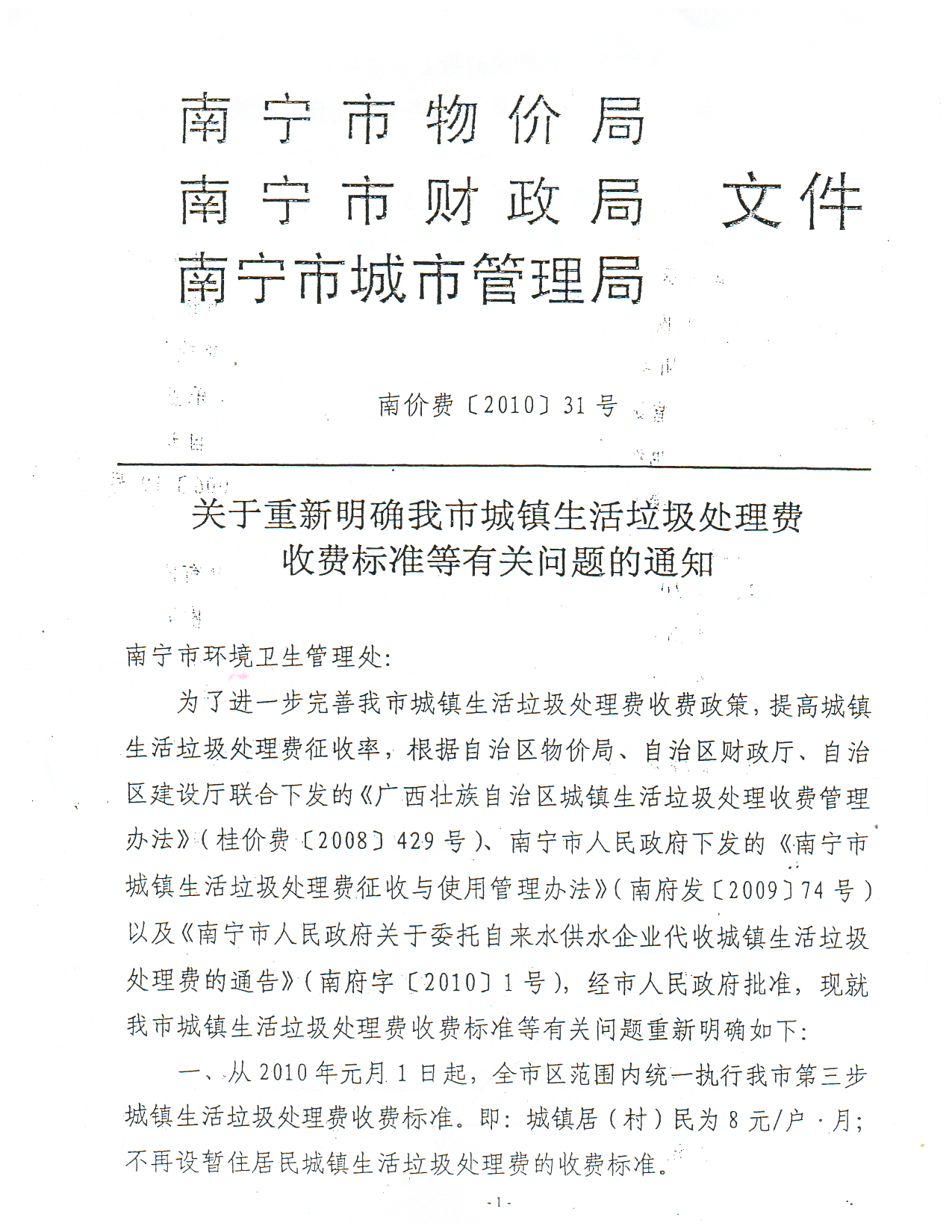 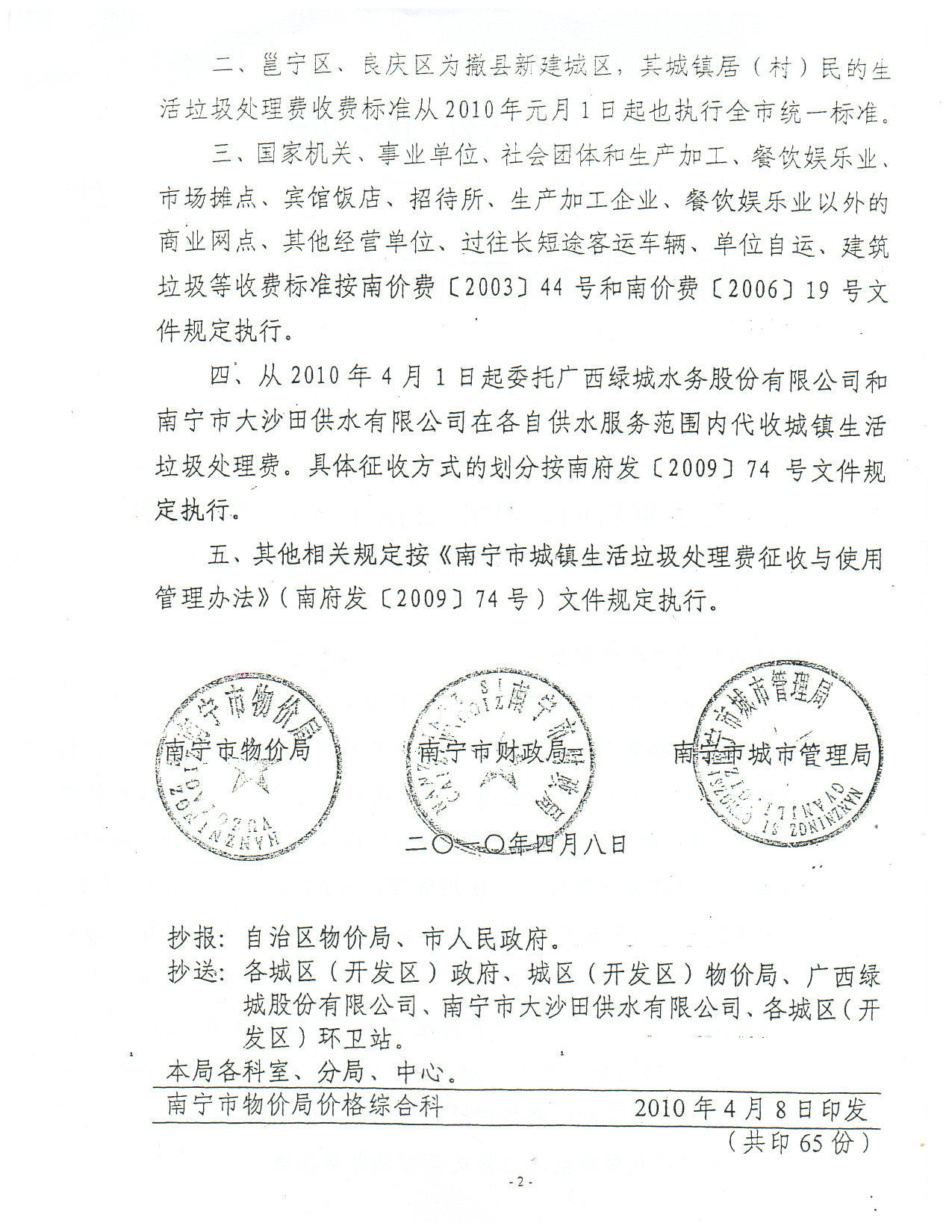  投标人须知前附表一、总  则（一） 适用范围本招标文件适用于南宁市青秀区第二批从事城市生活垃圾经营性服务资格采购项目的招标、投标、评标、定标、验收、合同履约、付款等行为（法律、法规另有规定的，从其规定）。（二）定义1.招标采购单位系指组织本次招标的采购人和代理机构。2.“投标人”系指向招标方提交投标文件的单位或自然人。3.“产品”系指供方按招标文件规定，须向采购人提供的一切设备、保险、税金、备品备件、工具、手册及其它有关技术资料和材料。4.“服务”系指招标文件规定投标人须承担的安装、调试、技术协助、校准、培训、技术指导以及其他类似的义务。5.“项目”系指投标人按招标文件规定向采购人提供的产品和服务。6.“书面形式”包括信函、传真、电子邮件等。（三）招标方式公开招标方式。（四）投标委托投标人代表须携带法定代表人身份证明书及有效身份证件。如投标人代表不是法定代表人，须有法定代表人出具的授权委托书（正本用原件，副本用复印件，格式见第四部分）。（五）投标费用不论投标结果如何，投标人均应自行承担所有与投标有关的全部费用（招标文件有相关的规定除外）。（六）专业分包 ：本项目不可以将非主体、非关键性工作分包。可以分包的内容是：     /   。（可以分包的，投标人应当在投标文件中载明分包承担主体，分包承担主体应当具备相应资质条件且不得再次分包。）（七）特别说明：1、投标人投标所使用的资格、信誉、荣誉、业绩与企业认证必须为本法人或提供服务的服务商所拥有。投标人投标所使用的采购项目实施人员必须为本法人员工（或必须为本法人或控股公司正式员工）。2. 投标人应仔细阅读招标文件的所有内容，按照招标文件的要求提交投标文件，并对所提供的全部资料的真实性承担法律责任。3.投标人在投标活动中提供任何虚假材料,其投标无效，并报监管部门查处；中标后发现的,中标人须依照《中华人民共和国消费者权益保护法》第49条之规定双倍赔偿采购人，且民事赔偿并不免除违法投标人的行政与刑事责任。4.投标截止时间结束后参加投标的供应商不足三家的,不予开标，此时将按《政府采购货物和服务招标投标管理办法》（中华人民共和国财政部第87号令）第43条的有关规定进行办理。通过资格审查或符合性审查的投标人不足3家的将按《政府采购货物和服务招标投标管理办法》（中华人民共和国财政部第87号令）第43条的有关规定执行。5.有下列情形之一的视为投标人相互串通，投标文件将视为无效：（1）不同投标人的投标文件由同一单位或者个人编制；（2）不同投标人委托同一单位或者个人办理投标事宜;（3）不同的投标人的投标文件载明的项目管理员为同一个人;（4）不同投标人的投标文件异常一致或投标报价呈规律性差异;（5）不同投标人的投标文件相互混装;（八）质疑和投诉1.投标人认为招标文件、招标过程或中标结果使自己的合法权益受到损害的，应当在知道或者应知其权益受到损害之日起七个工作日内，以书面形式向采购人、采购代理机构提出质疑。应当在知道或者应知其权益受到损害之日具体计算时间如下：（1）对可以质疑的招标采购文件提出质疑的，为公告届满之日；（2）对招标采购过程提出质疑的，为各采购程序环节结束之日；（3）对中标结果提出质疑的，为中标结果公告期限届满之日。2.供应商质疑时，应当提交质疑函和必要的证明材料，质疑函应当包括下列主要内容：（1）供应商的姓名或者名称、地址、邮编、联系人及联系电话；（2）质疑项目的名称、编号；（3）具体、明确的质疑事项和与质疑事项相关的请求；（4）事实依据；（5）必要的法律依据；（6）提出质疑的日期。质疑函应当署名。质疑供应商为自然人的，应当由本人签字；质疑供应商为法人或者其他组织的，应当由法定代表人、主要负责人或者其授权代表签字或者盖章，并加盖公章。质疑供应商可以委托代理人办理质疑事务。代理人办理质疑事务时，除提交质疑函外，还应当提交质疑供应商的授权委托书原件，授权委托书应载明代理人的姓名或者名称、代理事项、具体权限、期限和相关事项。3. 投标人对招标采购单位的质疑答复不满意或者招标采购单位未在规定时间内做出答复的，可以在答复期满后十五个工作日内向同级采购监管部门投诉。二、招标文件（一）招标文件的组成：1、公开招标公告2、招标项目采购需求3、投标人须知4、评标办法及评分标准5、合同主要条款格式6、投标文件格式（二）投标人的风险投标人没有按照招标文件要求提供全部资料，或者投标人没有对招标文件在各方面做出实质性响应是投标人的风险，并可能导致其投标被拒绝。（三）招标文件的澄清与修改 1.投标人应认真阅读本招标文件，发现其中有误或有不合理要求的，投标人应当于公告届满之日起7个工作日前，以书面形式要求招标采购单位澄清。采购代理机构对已发出的招标文件进行必要澄清、答复、修改或补充的，澄清或者修改应当在原公告发布媒体上发布澄清公告。该澄清或者修改的内容为招标文件的组成部分。如果澄清、答复、修改或补充的内容可能影响投标文件编制的，采购人或者采购代理机构应当在投标截止时间至少15日前发出；不足15日的，采购人或者采购代理机构应当顺延提交投标文件的截止时间。2.招标文件澄清、答复、修改、补充的内容为招标文件的组成部分。当招标文件与招标文件的答复、澄清、修改、补充通知就同一内容的表述不一致时，以最后发出的文件为准。三、投标文件（一）投标文件的组成投标文件由资格审查文件、商务文件、技术文件、投标报价文件、投标文件电子版组成。1.资格审查文件（必须提供）（1）法人或者其他组织的营业执照等证明文件复印件，（投标人属自然人的提供自然人的身份证明）。注：法人包括企业法人、机关法人和社会团体法人；其他组织主要包括合伙企业、非企业专业服务机构、个体工商户、农村承包经营户。如供应商为企业（包括合伙企业，应提供工商部门注册的有效“企业法人营业执照”或“营业执照”；如供应商为事业单位，应提供有效的“事业单位法人证书”；如供应商为非企业专业服务机构的，应提供执业许可证等证明文件；如供应商为个体工商户，应提供有效的“个体工商户营业执照”。（2）投标人最近一个季度（2020年6月至2020年8月）的依法缴纳税收证明（税费凭证复印件，或者依法缴纳税费或免缴税费的证明，格式自拟）；无纳税记录的，应提供由投标人所在地主管国税或地税部门出具的《依法纳税或依法免税证明》（格式自拟，复印件，原件备查）。（3）投标人最近一个季度（2020年6月至2020年8月）的依法缴纳社保费的缴费凭证（复印件，原件备查，格式自拟）（必须提供）；无缴费记录的，应提供由投标人所在地社保部门出具的《依法缴纳或依法免缴社保费证明》（格式自拟，复印件，原件备查）。（4）投标人参加政府采购活动前3年内在经营活动中没有重大违法记录的书面声明。（5）供应商可在“信用中国”网站（www.creditchina.gov.cn）或中国政府采购网（www.ccgp.gov.cn）查询相关供应商主体信用记录，同时将查询结果截图加盖公章与上述书面声明一并提交。2.商务文件▲必须提供项目:（1）投标声明书（2）法定代表人身份证明书、相应的法定代表人身份证正反两面复印件（必须提供；投标人若为自然人的提供自然人身份证正反两面复印件，投标人若为其他组织形式无法定代表人的提供负责人身份证正反两面复印件）；（3）授权委托书原件、委托代理人身份证正反面复印件（委托代理时必须提供）；（4）商务条款偏离表(格式见附件) ；可作为投标人资信评分的资质证明材料(可选):（5）类似案例成功的业绩(投标入同类项目实施情况一览表、合同复印件、用户验收报告、用户评价);（6）其他特殊资质证书(如本地化服务能力等);（7）节能环保产品认证等方面的证书;（8）质量管理和质量保证体系等方面的认证证书（9）投标人认为可以证明其能力或业绩的其他材料;3.技术文件（1）技术资料表；（必须提供）（2）拟投入人员配备承诺书；（必须提供）（3）入围承诺书；（必须提供）。（4）作业实施方案（格式自拟）（5）售后服务方案及承诺（格式自拟）（6）投标人认为有必要提供的其它材料。4.报价文件(1)投标函(格式见附件);(2)投标报价明细表(格式见附件);(3)开标一览表(单独分册,格式见附件)。▲注:法定代表人授权委托书必须由法定代表人签名并加盖单位公章；投标声明书、投标函、开标一览表必须由法定代表人或授权代表签名并加盖单位公章。5.投标文件电子版（U盘或光盘）（二）投标文件的语言及计量1.投标文件以及投标方与招标方就有关投标事宜的所有来往函电，均应以中文汉语书写。除签名、盖章、专用名称等特殊情形外，以中文汉语以外的文字表述的投标文件视同未提供。2.投标计量单位，招标文件已有明确规定的，使用招标文件规定的计量单位；招标文件没有规定的，应采用中华人民共和国法定计量单位（货币单位：人民币元），否则视同未响应。（三）投标报价1.投标报价应按招标文件中相关附表格式填写。2. 投标报价是履行合同的最终价格，应包括服务、以及培训等一切税金和费用。3. 投标文件只允许有一个报价，有选择的或有条件的报价将不予接受。（四）投标文件的有效期1.投标文件有效期按投标人须知前附表规定的时间。有效期不足的投标文件将被拒绝。2.在特殊情况下，招标人可与投标人协商延长投标书的有效期，这种要求和答复均以书面形式进行。3.投标人可拒绝接受延期要求，但不能修改投标文件。4.中标人的投标文件自开标之日起至合同履行完毕止均应保持有效。（六）投标文件的编制1. 投标人应按本招标文件规定的格式和顺序编制、装订投标文件并标注页码，具体装订要求见“投标人须知前附表”规定。投标文件内容不完整、编排混乱导致投标文件被误读、漏读或者查找不到相关内容的，是投标人的责任。2. 投标文件正本一份，副本份数见“投标人须知前附表”。正本和副本的封面上应清楚地标记“正本”或“副本”的字样。电子文档或书面投标文件副本与书面投标文件正本不符，以投标文件正本为准。3.投标文件的正本需打印或用不褪色的墨水填写，投标文件正本除本投标人须知中规定的可提供复印件外均须提供原件。副本可为正本的复印件。4. 投标文件正本与副本均应由投标人在招标文件规定的相关位置加盖投标人法人单位公章，且经法定代表人签字（或盖章）或其委托代理人本人签字，否则作否决投标处理。5.投标文件不得涂改，若有修改错漏处，须加盖单位公章或者法定代表人或授权委托人签字或盖章。投标文件因字迹潦草或表达不清或提供的资料模糊不清所引起的后果由投标人负责。四、投标（一）投标文件的密封1．投标文件应按“投标人须知前附表”的要求进行包装。2．投标文件封套上应写明的其他内容见“投标人须知前附表”。（二）投标文件的递交1.投标人应在“投标人须知前附表”规定的投标文件递交截止时间前递交投标文件。2.投标人递交投标文件的地点：见“投标人须知前附表”。3.除“投标人须知前附表”另有规定外，投标人所递交的投标文件不予退还。4.招标人收到投标文件后，向投标人出具签收凭证。5.逾期送达的或者未送达指定地点的投标文件，招标人不予受理。（三）投标文件的修改与撤回1.在“投标人须知前附表”规定的投标文件递交截止时间前，投标人可以补充、修改或撤回已递交的投标文件，但应以书面形式通知招标人或者招标代理机构。2.投标人补充、修改或撤回已递交投标文件的书面通知，应按照本章第三、投标文件第（六）、投标文件第4款的要求签字和盖章。招标人或招标代理机构收到书面通知后，向投标人出具签收凭证。3.修改的内容为投标文件的组成部分。修改的投标文件应按照本章第三、投标文件和第四、投标第（一）投标文件密封规定进行编制、密封、标记和递交，并标明“修改”字样。五、开标（一）开标准备招标代理机构将在规定的时间和地点进行开标，投标人的法定代表人或其授权代表应参加开标会并签到。采购代理机构在开标会现场登陆开标系统并输入投标供应商全称、社会统一信用代码、联系电话等信息，完成投标签到。投标人可以由法定代表人或委托代理人出席开标会议（携带营业执照副本复印件、本人身份证原件，委托代理人出席应携带单位授权委托书原件）。投标人的法定代表人或其授权代表未按时签到或未携带有效证明出席的，视同放弃开标监督权利、认可开标结果。（二） 开标程序：1.开标会由招标人人或其委托的招标代理机构主持，主持人宣布开标会议开始；2. 宣布在提交投标文件截止时间前收到的投标文件数量； 3. 宣布开标纪律，开标人、唱标人、记录人、监督人等有关人员名单；；4.投标人或其推选的代表检查投标文件的密封情况并签字确认；5.由招标人或招标代理机构工作人员当众拆封投标文件，宣布投标人名称、投标价格和其他需要宣布的其他内容；6.招标人或招标代理机构做开标记录, 由参加开标的各投标人代表和相关工作人员签字确认后随采购文件一并存档。投标人代表对开标过程和开标记录有疑义，以及认为采购人、采购代理机构相关工作人员有需要回避的情形的，应当场提出询问或者回避申请。采购人、采购代理机构对投标人代表提出的询问或者回避申请应当及时处理。投标人未参加开标的，视同认可开标结果。7.开标会议结束。六、评标（一）组建评标委员会评标委员会由采购人代表和评审专家组成，成员人数应当为5人以上单数，其中评审专家不得少于成员总数的三分之二。采购项目符合下列情形之一的，评标委员会成员人数应当为7人以上单数：1．采购预算金额在1000万元以上；2．技术复杂；3．社会影响较大。（二）评标的方式本项目采用不公开方式评标，评标的依据为招标文件和投标文件。（三）资格审查采购人代表对投标人的资格进行审查。合格投标人不足3家的，不得评标。评标委员会仅对通过资格审查的投标人进行评审。（四）评标程序1.实质审查与比较（1）评标委员会对通过资格审查的投标文件进行符合性审查。（2）评标委员会审查投标文件的实质性内容是否符合招标文件的实质性要求。（3）评标委员会将根据投标人的投标文件进行审查、核对,如有疑问,将对投标人进行询标,投标人要向评标委员会澄清有关问题,并最终以书面形式进行答复。投标人代表未到场或者拒绝澄清或者澄清的内容改变了投标文件的实质性内容的，评标委员会有权视该投标文件无效。（4）各投标人的技术得分为所有评委的有效评分的算术平均数，由指定专人进行计算复核。（5）代理机构工作人员协助评标委员会根据本项目的评分标准计算各投标人的商务报价得分。（6）评标委员会完成评标后,评委对各部分得分汇总,计算出本项目最终得分。评标委员会按评标原则推荐中标候选人同时起草评标报告。（五）澄清问题的形式对投标文件中含义不明确、同类问题表述不一致或者有明显文字和计算错误的内容，评标委员会可要求投标人做出必要的澄清、说明或者纠正。投标人的澄清、说明或者补正应当采用书面形式，由其授权代表签字或盖章确认，并不得超出投标文件的范围或者改变投标文件的实质性内容。（六）错误修正投标文件如果出现计算或表达上的错误，修正错误的原则如下：1、投标文件中开标一览表（报价表）内容与投标文件中相应内容不一致的，以开标一览表（报价表）为准；　　2、大写金额和小写金额不一致的，以大写金额为准；　　3、单价金额小数点或者百分比有明显错位的，以开标一览表的总价为准，并修改单价；　　4、总价金额与按单价汇总金额不一致的，以单价金额计算结果为准。同时出现两种以上不一致的，按照前款规定的顺序修正。按上述修正错误的原则及方法调整或修正投标文件的投标报价，投标人同意并签字确认后，调整后的投标报价对投标人具有约束作用。如果投标人不接受修正后的报价，则其投标将作为无效投标处理。（七）评标原则和评标办法1.评标原则。评标委员会必须公平、公正、客观，不带任何倾向性和启发性；不得向外界透露任何与评标有关的内容；任何单位和个人不得干扰、影响评标的正常进行；评标委员会及有关工作人员不得私下与投标人接触。2.评标办法。本项目评标办法是 综合评分法 ，具体评标内容及评分标准等详见《第四章：评标办法及评分标准》。（八）投标无效的情形实质上没有响应招标文件要求的投标将被视为无效投标。投标人不得通过修正或撤销不合要求的偏离或保留从而使其投标成为实质上响应的投标,但经评标委员会认定属于投标人疏忽、笔误所造成的差错,应当允许其在评标结束之前进行修改或者补正(可以是复印件、传真件等,原件必须加盖单位公章)。修改或者补正投标文件必须以书面形式进行,并在中标结果公告之前核查原件。限期内不补正或经补正后仍不符合招标文件要求的,应认定其投标无效。投标人修改、补正投标文件后,不影响评标委员会对其投标文件所作的评价和评分结果。1.在资格性审查时，如发现下列情形之一的，投标文件将被视为无效：（1）不符合招标公告中对投标人的资格要求的（包括超越了按照法律法规规定必须获得行政许可证或者行政审批的经营范围的）；（2）资格证明文件不全或不符合招标文件表明的资格要求的。2.在符合性审查时，如发现下列情形之一的，投标文件将被视为无效：（1）投标文件无法定代表人或其授权委托代理人签字,或未提供法定代表人授权委托书、声明书或者填写项目不齐全的；（2）投标代表人未能出具身份证明或与法定代表人授权委托人身份不符的； （3）项目不齐全或者内容虚假的；（4）投标文件的实质性内容未使用中文表述、意思表述不明确、前后矛盾或者使用计量单位不符合招标文件要求的（经评标委员会认定并允许其当场更正的笔误除外）（5）投标有效期、服务期限等商务条款不能满足招标文件要求的；（6）未实质性响应招标文件要求或者投标文件有招标方不能接受的附加条件或者投标人有相互串通行为的；（8）法律、法规规定“投标无效”或招标文件规定的其他“投标无效”的情形的。3.在技术评审时，如发现下列情形之一的，投标文件将被视为无效：（1）未提供或未如实提供投标服务的技术参数，或者投标文件标明的响应或偏离与事实不符或虚假投标的；（2）明显不符合招标文件要求的质量标准，或者与招标文件中标“▲”的任何一项技术指标、主要功能项目或技术要求发生实质性负偏离的；（3）允许偏离的技术、性能指标或者辅助功能项目发生实质性负偏离达 3  项以上（含 3 项）的； （4）投标技术方案不明确，存在一个或一个以上备选（替代）投标方案的；4.在报价评审时，如发现下列情形之一的，投标文件将被视为无效：（1）未采用人民币报价或者未按照招标文件标明的币种报价的；（2）报价超出最高限价，或者超出总采购预算金额或分项采购预算（根据项目增减），采购人不能支付的；（3）投标报价具有选择性，或者开标价格与投标文件承诺的优惠（折扣）价格不一致的；（4）评标委员会认为投标人的报价明显低于其他通过符合性审查投标人的报价，有可能影响服务质量或者不能诚信履约的，应当要求其在评标现场合理的时间内提供书面说明，必要时提交相关证明材料；投标人不能证明其报价合理性的，评标委员会应当将其作为无效投标处理。5.有下列情形之一的视为关联供应商参加同一合同项下政府采购活动，投标文件将被视为无效:单位负责人为同一人或者存在直接控股、管理关系的不同供应商，参加同一合同项下的政府采购活动。除单一来源采购项目外，为采购项目提供整体设计、规范编制或者项目管理、监理、检测等服务的供应商，不得再参加该采购项目的其他采购活动。6. 有本须知总则特别说明（八）第5款情形之一的视为投标人相互串通，投标文件将视为无效。（九）评标过程的监控本项目评标过程实行全程录音、录像监控，投标人在评标过程中所进行的试图影响评标结果的不公正活动，可能导致其投标被拒绝。（十） 信用查询根据《关于做好政府采购有关信用主体标识码登记及在政府采购活动中查询使用信用记录有关问题的通知》桂财采〔2016〕37号的通知，中标通知书发出前，由采购代理机构对第一中标候选人进行信用查询：⑴查询渠道：“信用中国”网站(www.creditchina.gov.cn)、中国政府采购网(www.ccgp.gov.cn)等；⑵查询截止时点：中标通知书发出前；⑶信用信息查询记录和证据留存方式：在查询网站中直接打印查询记录，打印材料作为采购活动资料保存。⑷信用信息使用规则：对在“信用中国”网站(www.creditchina.gov.cn)、中国政府采购网(www.ccgp.gov.cn)等渠道列入失信被执行人、重大税收违法案件当事人名单、政府采购严重违法失信行为记录名单及其他不符合《中华人民共和国政府采购法》第二十二条规定条件的供应商，取消其中标候选人资格。两个以上的自然人、法人或者其他组织组成一个联合体，以一个供应商的身份共同参加政府采购活动的，对所有联合体成员进行信用记录查询，联合体成员存在不良信用记录的，视同联合体存在不良信用记录。（十一）、评标结果1.采购代理机构在评标结束后二个工作日内将评标报告送采购人，采购人在五个工作日内按照评标报告中推荐的中标候选供应商顺序确定中标供应商。采购人也可以事先授权评标委员会直接确定中标供应商。2.中标供应商确定后，采购代理机构二个工作日内在原发布招标公告的网上发布中标公告。3.发布中标公告的同时，采购代理机构向中标供应商发出中标通知书。4.投标人认为招标文件、招标过程或中标结果使自己的权益受到损害的，可以在规定的期限内，以书面形式向采购代理机构提出质疑。并及时索要书面回执。5.采购代理机构应当按照有关规定就采购人委托授权范围内的事项在收到投标人的书面质疑后七个工作日内做出答复，但答复的内容不得涉及商业秘密。6.采购代理机构无义务向未中标人退还其投标文件。（十二）废标和重新招标1.在招标过程中，出现下列情形之一的，予以废标：(1)符合专业条件的供应商或者对招标文件作实质响应的供应商不足三家的；(2)出现影响采购公正的违法、违规行为的；(3)投标人的报价均超过了总采购预算或分项采购预算(根据项目增减)，采购人不能支付的；(4)因重大变故，采购任务取消的。2. 废标后，采购代理机构将在原政府采购信息发布媒体上公告废标理由，不再另行通知。3.重新招标公开招标数额标准以上的采购项目，投标截止后投标人不足3家或者通过资格审查或符合性审查的投标人不足3家的，除采购任务取消情形外，按照以下方式处理：(1)招标文件存在不合理条款或者招标程序不符合规定的，采购人、采购代理机构改正后依法重新招标；(2)招标文件没有不合理条款、招标程序符合规定，需要采用其他采购方式采购的，采购人应当依法报同级财政部门批准。七、签订合同（一）合同授予标准合同将授予被确定为实质上响应招标文件要求，具备履行合同能力，综合评分排名第一的投标人。（二）签订合同1.投标人收到中标通知书后，应按中标通知书中规定的时间、地点与采购人签订合同。2.如果中标供应商不按中标通知书中规定签订合同，则按中标供应商违约处理。3.中标供应商因不可抗力或者自身原因不能履行政府采购合同的，采购人可以与中标供应商之后排名第一的中标候选供应商签订采购合同，以此类推。采购人也可以重新开展采购活动。八、其他事项（一）招标代理服务费按国家计委《招标代理服务收费管理暂行办法》（计价格[2002]1980号）规定标准向中标人每家壹仟伍佰元收取。缴纳方式：转账第四章  评标办法及评分标准评标方法和评标标准（综合评分法）一、评标原则(一)评委构成：本招标采购项目的评委分别由依法组成的专家、采购单位代表共 5人以上单数构成，其中专家人数不少于成员总数的三分之二。(二)评标依据：对投标人的投标报价、技术性能及配置、财务状况、业绩、服务方案、政策功能等方面内容按百分制打分。其中价格分10分；商务分24分；技术分66分。(三)评标方式：以封闭方式进行。二、评定方法（一）对进入详评的，采用百分制综合评分法。（二）根据《政府采购促进中小企业发展暂行办法》（财库[2011]181号）第五条的规定：对小型或微型企业产品的价格给予6%的扣除，用扣除后的价格参与评审，即：评标价PP =投标价Pi-6%×投标价Pi。（投标人如实填写中小企业声明函，否则不予价格扣除）。大中型企业和其他自然人、法人或者其他组织与小型、微型企业组成联合体，联合体协议中约定小型、微型企业的协议合同金额占到联合体协议合同总金额30%以上的，联合体投标价给予2%的扣除，扣除后的价格为评标价，即：评标价PP =投标价Pi-2%×投标价Pi。另：根据《关于政府采购支持监狱企业发展有关问题的通知》（财库[2014]68号、桂财采[2016]25号）规定，监狱企业视同小型、微型企业（广西区内政府采购中对监狱企业及其产品的认定，由自治区司法厅负责（需提供广西壮族自治区监狱企业产品目录）；省外应当提供由省级以上监狱管理局、戒毒管理局（含新疆生产建设兵团）出具的属于监狱企业的证明文件。）根据《关于促进残疾人就业政府采购政策的通知》（财库【2017】141号）规定，残疾人福利性单位视同小型、微型企业，评审中对价格给予折扣，残疾人福利性单位属于小型、微型企业的，不重复享受政策。符合条件的残疾人福利性单位在参加政府采购活动时，应当提供本通知规定的《残疾人福利性单位声明函》（见附件），并对声明的真实性负责。中标为残疾人福利性单位的，采购代理机构应当随中标、成交结果同时公告其《残疾人福利性单位声明函》，接受社会监督。为帮助中小微企业解决资金周转或融资困难问题，南宁市政府采购试行政府采购信用融资制度，为中小企业参与政府采购活动提供金融服务。中标供应商可凭政府采购合同申请政府采购信用融资，具体办理要求与办理方式，详见南宁市公共资源交易中心网“政府采购信用融资”专栏。对于不属于以上情形的投标人，其投标报价即为评标价。计分办法（按四舍五入取至百分位）：一、价格分………………………………………………………………………10分（1）以进入评标的下浮最高的评标价为10分。投标人下浮系数最高评标价（2）某投标人价格得分= ——————————×10分某投标人评标价二、商务分  （满分24分）1、投标人2015年1月1日以来有清扫或清理或保洁或洗扫或垃圾收集运输或环卫设施管养维护等环卫作业业绩的，每个得2.5分；不提供业绩的，得0分。此项满分5分。（附中标通知或合同书复印件或其他证明材料并加盖公章）2、投标人获得地市级及以上工商管理部门颁发“守合同重信守信誉证书”的，得4分。（附相关证书复印件并加盖公章）3、投标人具有有效的ISO三大体系认证证书（质量管理体系认证证书、环境管理体系认证证书、职业健康安全管理体系认证证书）的，每有一个认证证书得1分，此项满分3分.（附有效的相关证书复印件并加盖）4、服务质量水平承诺分（满分12分）一档（4分）：所提供的服务承诺不全面，服务质量水平承诺方案一般。二档（8分）：所提供的服务承诺比较全面，服务质量水平承诺方案良好。三档（12分）：对本项目有本地化服务优势。有相应的详细的保障其服务质量水平承诺措施，且工作安排与现场实际情况吻合，可操作性强，服务质量水平承诺方案优秀。三、技术分 （满分66分）作业方案分（满分18分）一档（6分）：提供的作业方案不够全面准确，作业流程不够合理，人员、车辆设备、环卫专用设备不够合理，未提供车辆状况情况，不符合作业规范要求，方案一般。二档（12分）：提供的作业方案比较全面准确，作业流程比较合理，人员、车辆设备、环卫专用设备基本合理，车辆状况一般，符合作业规范要求，方案良好。三档（18分）：提供的作业方案全面准确，作业流程合理，人员、车辆设备、环卫专用设备合理，车辆状况优良，符合作业规范要求，方案优秀。2、针对本项目管理制度方案分（12分） 管理方案包括技术、质量、安全、监测、人事、奖惩等企业内部管理制度，评标委员会根据供应商提供的管理制度方案进行比较，不提供方案不得分一档（4分）：提供的企业内部管理制度方案不完整、不健全，项目管理制度方案一般。二档（8分）：提供的管理制度方案较为完整、健全，项目管理制度方案良好。三档（12分）：各项管理制度清晰、完整、明确、健全，项目管理制度方案优秀。3、车辆、环卫设施、设备管理措施分（12分）一档（4分）：设备配置不够合理，车辆、设施设备维护保养措施不够可行有效。二档（8分）：设备配置基本合理，车辆、设施设备维护保养措基本可行有效。三档（12分）：设备配置合理，车辆、设施设备维护保养措施可行有效。4、项目投入的主要管理人员及其他从业人员分（12分）一档（4 分）：拟投入的项目管理负责人员及其它管理人员、技术人员的资格、工作经验及上岗条件和拟投入人数配备情况一般；二档（8分）：投入项目管理负责人员及其它管理人员、技术人员的资格、工作经验及上岗条件和投入人数配备情况良好；三档（12 分）：投入项目管理负责人员及其它管理人员、技术人员的资格、工作经验及上岗条件和投入人数情况优秀。5、应急措施及应急预案（12分）一档（ 4分）：提供的应急预案、应对措施、保障手段（如暴雨、台风、降霜、重大日等）不够齐全、不合理、不可行，方案一般或没有提供的应急预案、应对措施、保障手段。二档（ 8分）：提供的应急预案、应对措施、保障手段（如暴雨、台风、降霜、重大日等）基本齐全、合理、科学，基本可行有效。三档（ 12分）：提供的应急预案、应对措施、保障手段（如暴雨、台风、降霜、重大日等）齐全、合理、科学，可行有效。5、综合总得分＝价格分+商务分 +技术分三、中标候选人推荐原则评标委员会将根据综合得分由高到低排列次序（得分相同时，以投标报价由高到低顺序排列；得分相同且投标报价相同的，按技术标优劣顺序排列）并推荐不超过3名中标候选供应商。招标采购单位应当确定评审委员会推荐排名第一的中标候选人为中标人。根据桂财采〔2016〕37号《关于做好政府采购有关信用主体标识码登记及在政府采购活动中查询使用信用记录有关问题的通知》相关规定，采购代理机构将对排名第一的中标候选人进行信用查询，如排名第一的中标候选人在中国政府采购网处于被暂停参加政府采购活动期间的，或排名第一的中标候选人放弃中标、因不可抗力提出不能履行合同的，招标采购单位可以确定排定第二的中标候选人为中标人。排名第二的中标候选人因前款规定的同样原因不能签订合同的，招标采购单位可以确定排名第三的中标候选人为中标人。招标采购单位也可以重新采购。第五章 合同主要条款格式青 秀 区 政 府 采 购合同合同类别：服务公开招标项目编号：采  购  人：成交供应商：日期：  年  月  日目录一、青秀区政府采购合同书二、补充协议（如有请提供）三、合同附件1、中标通知书2、公开招标文件服务需求一览表3、公开招标文件的澄清和修改（如有请提供）4、投标文件5、中标供应商澄清函（如有请提供）6、履约保证金交纳证明7、其他与本合同相关的资料（如有请提供）青秀区政府采购服务合同（样本）合同编号： -         审批编号：QXCG号
项目名称：项目编号：甲方：（买方）乙方：（卖方）甲、乙双方根据年月日青秀区政府采购项目的采购结果，甲方接收乙方为本项目____________________采购所做的投标文件，乙方必须完全按中标通知书中的_        __项目履行义务。甲乙双方同意签署本合同（以下简称合同）。一、服务内容1.1 项目名称：1.2 服务的具体内容和要求：1.3 作业服务方式：自主运营企业化管理，不得转包、分包。1.4  项目运营期限：本合同有效期两年，自  年  月  日起至     年  月  日1.5  作业服务质量标准：符合国家环卫作业服务质量标准要求。二、合同金额2.1 本合同金额：无具体金额，具体金额由中标人与服务单位协商。三、本合同文件使用的语言和使用标准及法律  3.1 本合同语言：使用汉语文字。  3.2适用标准、规范范围包括但不限于：执行国家颁布的现行环卫作业质量评定标准。  3.3 使用法律、法规范围包括但不限于：《中华人民共和国政府采购法》、《中华人民共和国合同法》、《中华民共和国城市市容和环境卫生管理条例》、《城市容貌标准》、《城市生活垃圾管理办法》、《城市道路和公共场所清扫保洁管理办法》、《中华人民共和国人力资源和社会保障部第22号令》等国家、省、市现行有关法律法规、规章和真伪莫辨性文件。四、技术资料4.1 甲方向乙方提供所采购的服务的有关技术资料。4.2 乙方应按采购文件规定的时间向甲方提供使用服务的有关技术资料。4.3未经甲方书面同意，乙方不得将由甲方提供的有关合同或任何合同条文、规格、计划、图纸、样品或资料提供给与履行本合同无关的任何其他人。即使向履行本合同有关的人员提供，也应注意保密并限于履行合同的必需范围。五、知识产权5.1 乙方应保证所提供的服务或其任何一部分均不会侵犯任何第三方的专利权、商标权或著作权。六、无产权瑕疵条款6.1乙方保证所交付的服务成果所有权完全属于乙方且无任何抵押、查封等产权瑕疵。如乙方所交服务有产权瑕疵的，视为乙方违约，按照本合同第13条第3款的约定处理。但在已经全部支付完合同款后才发现有产权瑕疵的，除了支付违约金，乙方还应负担由此而产生的一切损失。七、履约保证金7.1乙方交纳人民币20000元作为本合同的履约保证金。7.2 缴款方式：银行转账7.3 缴款时间：中标通知书发出7天内。7.4 在服务期内，若乙方不能按时支付作业人员工资，或存在违约行为的，甲方可以从履约保证金中扣除相应金额。7.5履约保证金作为违约金的一部分及用于补偿甲方因乙方不能完成其合同义务而蒙受的损失。7.6 乙方在服务期满后，甲方扣除乙方应承担的费用后，应在7个工作日内一次性无息退还。·八、质保期和质保金8.1 质保期：8.2质保金元。（履约保证金在中标供应商按合同约定提交服务的验收合格后自行转为质保金）8.3如质保期内乙方提供的服务经验收无质量问题，待质保期满后由青秀区财政局接到申请退付意见书后在五个工作日内无息退还。九、提交服务成果时间和地点9.1提交服务成果时间：                9.2提交服务成果地点：十、合同款支付10.1 资金性质：100% 社会资金10.2付款方式：由服务单位支付，付款方式另行协商10.3政府采购过程中，如采购人、供应商或青秀区政府采购中心存在违法行为，在政府采购管理部门调查期间、被行政处罚期间，政府采购管理部门可视情况书面通知采购人暂停采购活动，并通知国库支付中心延期支付合同款。十一、质量保证要求11.1乙方提供服务的质量保证期为_________________________。11.2 在质保期内，乙方应对服务出现的问题负责处理解决并承担一切费用。十二、违约责任12.1 甲方无正当理由拒收服务的，甲方向乙方偿付拒收服务费总值的百分之五违约金。12.2甲方无故逾期接收和办理服务费支付手续的,甲方应按逾期付款总额每日万分之五向乙方支付违约金。12.3乙方逾期交付服务的，乙方应按逾期提供服务总额每日千分之六向甲方支付违约金，由甲方从待付服务费中扣除。逾期超过约定日期10个工作日不能提供服务的，甲方可解除本合同。乙方因逾期提供服务或因其他违约行为导致甲方解除合同的，乙方应向甲方支付合同总值的百分之五的违约金，如造成甲方损失超过违约金的，超出部分由乙方继续承担赔偿责任。12.4 乙方作业质量明显低于其他公司作业质量的，甲方有权要求乙方限期整改，乙方应当在规定期限内整改完毕。12.5 环卫基础设施无论以哪种形式建设，均归政府所有。乙方在本合同终止后，未按照规定时间和方式撤离作业区域、交还环卫设施的，每逾期一日，乙方应向甲方支付违约金1000元，甲方有权从履约保证金（担保）中予以扣除，违约金超过履约保证金的，超过部分，乙方应继续支付。12.6因乙方管理不善或操作不当等原因造成重大人身、财产事故的，由乙方承担责任并负责善后处理，造成甲方经济损失的，乙方应给予甲方经济赔偿。产生事故的直接原因，以相关主管部门的鉴定为准。12.7 若乙方无正当理由拒绝接受相关主管部门对不符合招标、投标文件的约定部分进行调整的，甲方有权解除本合同。十三、不可抗力事件处理13.1在合同有效期内，任何一方因不可抗力事件导致不能履行合同，则合同履行期可延长，其延长期与不可抗力影响期相同。13.2 不可抗力事件发生后，应立即通知对方，并寄送有关权威机构出具的证明。13.3 不可抗力事件延续120天以上，双方应通过友好协商，确定是否继续履行合同。十四、诉讼14.1双方在履行合同中所发生的一切争议，应通过协商解决。如协商不成，可向合同签订地法院起诉，合同签订地在此约定为南宁市青秀区。14.2由违约方承担由此产生的所有费用包括但不限于诉讼费用、律师费等。十五、合同生效及其它15.1  合同经双方法定代表人或授权委托代理人签字并加盖单位公章后生效。15.2合同履行中涉及采购资金和采购内容修改或补充的，须经市财政部门审批，并签书面补充协议报青秀区政府采购监督管理部门备案，方可作为主合同不可分割的一部分。15.3 下述合同附件为本合同不可分割的部分并与本合同具有同等效力：（1）中标通知书（2）公开招标文件服务需求一览表（3）公开招标文件的澄清和修改（如有请提供）（4）投标文件（5）中标供应商澄清函（如有请提供）（6）履约保证金交纳证明（7）其他与本合同相关的资料（如有请提供）15.4 本合同未尽事宜，遵照《合同法》有关条文执行。15.5本合同正本一式两份、副本三份，具有同等法律效力，甲乙双方各执一份；副本三份，由采购人自合同签订之日起七个工作日内报青秀区政府采购监督管理部门备案。甲方：                                   乙方：   地址：                                   地址：   法定代表人：                             法定代表人：授权委托代理人：                         授权委托代理人：电话：                                   电话：   传真：                                   传真：邮政编码：                               邮政编码：                                       开户银行：                                        账号：签订地点：广西南宁市青秀区                     签订日期：      年  月  日第六章 投标文件格式开标一览表信封封面格式（可以手写，密封）：开标一览表项目名称：项目编号：投标人名称：在开标时间之前不得启封                        年   月   日开标一览表（格式）开标一览表项目编号：                                   投标人名称：注：1、表格内容均需按要求填写并盖章，不得留空, 否则按投标无效处理。    2、以上“报价合计”应与“投标报价明细表”中的“报价合计”相一致。3、此表请单独用信封封装，信封封面请注明招标编号、标项、投标人名称及“开标一览表”字样。如有多个标段的，每表须分别单独用信封密封。1.封套格式：投标文件项目名称：     项目编号： 投标人名称：投标人地址：  在    年   月  日  时  分前不得开启日
2.投标文件封面格式： 正本/或副本投 标 文 件（资格审查文件/商务文件、技术文件、报价文件）项目名称：项目编号： 投标人名称：投标人地址：                        年  月  日3.投标文件目录按照招标文件第三章“投标人须知”中“三之（一）投标文件的组成”的顺序编排投标函格式：投 标 函致：_______     __（招标采购单位名称）：根据贵方为项目的招标公告（项目编号：____），签字代表（全名）经正式授权并代表投标人（投标人名称）提交投标文件正本份、副本份。据此函，签字代表宣布同意如下：1.投标人已详细审查全部“招标文件”，包括修改文件（如有的话）以及全部参考资料和有关附件，已经了解我方对于招标文件、采购过程、采购结果有依法进行询问、质疑、投诉的权利及相关渠道和要求。2、按投标报价明细表报价。3.投标人在投标之前已经与贵方进行了充分的沟通，完全理解并接受招标文件的各项规定和要求，对招标文件的合理性、合法性不再有异议。4.本项目投标有效期为 天5.如中标，本投标文件至本项目合同履行完毕止均保持有效，本投标人将按“招标文件”及政府采购法律、法规的规定履行合同责任和义务。6.投标人同意按照贵方要求提供与投标有关的一切数据或资料。7.与本投标有关的一切正式往来信函请寄：地址：____________邮编：__________   电话：_____________传真：___________   投标人代表姓名 _________ 职务：_____________投标人名称:_________________开户银行：   银行帐号：投标人（盖单位公章，自然人除外）：法定代表人或其委托代理人（签字或盖章）：（投标人属自然人的应由自然人签字并加盖指印，投标人若为其他组织形式无法定代表人的应由机构负责人签字或盖章）日期:_____年_____月_____日投标报价明细表格式： 投标报价明细表注：表格内容均需按要求填写并盖章，不得留空, 否则按投标无效处理。投标声明书格式：投标声明书致：（招标采购单位名称）：______（投标人名称）系中华人民共和国合法企业，经营地址。我方愿意参加贵方组织的项目的投标，为便于贵方公正、择优地确定中标人及其投标产品和服务，我方就本次投标有关事项郑重声明如下：1.我方向贵方提交的所有投标文件、资料都是准确的和真实的。2.我方不是采购人的附属机构；在获知本项目采购信息后，与采购人聘请的为此项目提供咨询服务的公司及其附属机构没有任何联系。3.我方在参加政府采购活动前3年内在经营活动中        （填没有或有）重大违法记录（指因违法经营收到刑事处罚或者责令停产停业、吊销许可证或者执照、较大数额罚款等行政处罚）。4、我方在“信用中国”或“中国政府采购网”的被列为失信被执行人、重大税收违法案件当事人名单、政府采购严重违法失信行为记录名单情况： 。5.以上事项如有虚假或隐瞒，我方愿意承担一切后果，并不再寻求任何旨在减轻或免除法律责任的辩解。投标人（盖单位公章，自然人除外）：法定代表人或其委托代理人（签字或盖章）：（投标人属自然人的应由自然人签字并加盖指印，投标人若为其他组织形式无法定代表人的应由机构负责人签字或盖章）日期:_____年_____月_____日投标人参加政府采购活动前3年内在经营活动中没有重大违法记录的声明致：广西建设工程机电设备招标中心有限公司    本公司郑重声明，在参加投标人参加政府采购活动前3年内在经营活动中没有重大违法记录（重大违法记录指因违法经营收到刑事处罚或者责令停产停业、吊销许可证或者执照、较大数额罚款等行政处罚）投标人（盖单位公章，自然人除外）：法定代表人或其委托代理人（签字或盖章）：（投标人属自然人的应由自然人签字并加盖指印，投标人若为其他组织形式无法定代表人的应由机构负责人签字或盖章）日期:_____年_____月_____日法定代表人身份证明书格式：法定代表人身份证明书   （法定代表人名字）        在（ 单位名称）     任职务，是（ 单位名称）    的法定代表人。特此证明。                                     单位名称：                                                        （单位公章）                                                     年     月    日法定代表人身份证号码：住    址：投标人法定代表人身份证复印件投标人法定代表人身份证复印件：法定代表人签名：投标单位（公章）：年    月    日授权委托书格式：授权委托书（格式一）致：（招标采购单位名称）：我（姓名）系（投标人名称）的法定代表人（投标人若为其他组织形式无法定代表人的应为机构负责人），现授权委托本单位在职职工 （姓名）以我方的名义参加                    （项目名称和编号）    项目的投标活动，并代表我方全权办理针对上述项目的投标、开标、评标、签约等具体事务和签署相关文件。    我方对被授权人的签名事项负全部责任。在撤销授权的书面通知以前，本授权书一直有效。被授权人在授权书有效期内签署的所有文件不因授权的撤销而失效。被授权人无转委托权，特此委托。被授权人签名：所在部门：职  务：被授权人身份证号码：法定代表人签名：（投标人若为其他组织形式无法定代表人的应由机构负责人签名） 投标人公章：日期:_____年_____月_____日授权委托书（格式二）致：（招标采购单位名称）：我（姓名）系自然人，现授权委托 （姓名）以本人名义参加                    （项目名称和编号）    项目的投标活动，并代表本人全权办理针对上述项目的投标、开标、评标、签约等具体事务和签署相关文件。    本人对被授权人的签名事项负全部责任。在撤销授权的书面通知以前，本授权书一直有效。被授权人在授权书有效期内签署的所有文件不因授权的撤销而失效。被授权人无转委托权，特此委托。被授权人签名：被授权人身份证号码：自然人签名并在签名处加盖指印：                                                  年    月    日委托代理人身份证复印件：委托代理人签名：委托单位（公章，自然人除外）：商务条款偏离表格式：商务条款偏离表请逐条对应本项目招标文件第二章“服务需求一览表”中“商务条款”的要求，详细填写相应的具体内容。“偏离说明”一栏应当选择“正偏离”、“负偏离”或“无偏离”进行填写。注：⑴表格内容均需按要求填写并盖章，不得留空，否则按投标无效处理。⑵如果投标文件为小于或大于招标文件需求标准时，招标文件承诺内容应当写明投标服务具体参数或商务响应承诺的具体内容，否则按投标无效处理。⑶当投标文件的服务内容低于招标文件要求时，投标人应当如实写明“负偏离”，否则视为虚假应标。售后服务承诺书(由投标人按《招标需求》及评分办法的要求自行分别填写)投标人类似项目业绩情况一览表格式：附：合同等其他证明复印件投标人（盖单位公章，自然人除外）：法定代表人或其委托代理人（签字或盖章）：（投标人属自然人的应由自然人签字并加盖指印，投标人若为其他组织形式无法定代表人的应由机构负责人签字或盖章）日期:_____年_____月_____日技术资料表请根据所投服务的实际技术参数，逐条对应本项目招标文件第二章“服务需求一览表”中的服务内容及要求详细填写相应的具体内容。“偏离说明”一栏应当选择“正偏离”、“负偏离”或“无偏离”进行填写注：⑴表格内容均需按要求填写并盖章，不得留空，否则按投标无效处理。⑵当投标文件的服务内容低于招标文件要求时，投标人应当如实写明“负偏离”，否则视为虚假应标。中小企业声明函 本公司郑重声明，根据《政府采购促进中小企业发展暂行办法》（财库[2011]181号）的规定，本公司为______（请填写：中型、小型、微型）企业。即，本公司同时满足以下条件：1.根据《工业和信息化部、国家统计局、国家发展和改革委员会、财政部关于印发中小企业划型标准规定的通知》（工信部联企业[2011]300号）规定的划分标准，本公司为______（请填写：中型、小型、微型）企业。2.本公司参加______单位的______项目采购活动提供本企业制造的货物，由本企业承担工程、提供服务，或者提供其他______（请填写：中型、小型、微型）企业制造的货物。本条所称货物不包括使用大型企业注册商标的货物。本公司对上述声明的真实性负责。如有虚假，将依法承担相应责任。　　　　　　　　　　　　　　　　　　　　企业名称（盖章）：　　　　　　　　　　　　　　　　　　　　日期：  年 月  日残疾人福利性单位声明函本单位郑重声明，根据《财政部 民政部 中国残疾人联合会关于促进残疾人就业政府采购政策的通知》（财库〔2017〕 141号）的规定，本单位为符合条件的残疾人福利性单位，且本单位参加______单位的______项目采购活动提供本单位制造的货物（由本单位承担工程/提供服务），或者提供其他残疾人福利性单位制造的货物（不包括使用非残疾人福利性单位注册商标的货物）。本单位对上述声明的真实性负责。如有虚假，将依法承担相应责任。               单位名称（盖章）：                 日  期：  年 月  日第七章  质疑函及投诉书格式质疑函一、质疑供应商基本信息质疑供应商：地址：邮编：联系人：联系电话：授权代表：联系电话：地址：邮编：二、质疑项目基本情况质疑项目的名称：质疑项目的编号：包号：采购人名称：采购文件获取日期：三、质疑事项具体内容质疑事项1：事实依据：法律依据：质疑事项2……四、与质疑事项相关的质疑请求请求：签字(签章)：                   公章：                      日期：    质疑函制作说明：1.供应商提出质疑时，应提交质疑函和必要的证明材料。2.质疑供应商若委托代理人进行质疑的，质疑函应按要求列明“授权代表”的有关内容，并在附件中提交由质疑供应商签署的授权委托书。授权委托书应载明代理人的姓名或者名称、代理事项、具体权限、期限和相关事项。3.质疑供应商若对项目的某一分包进行质疑，质疑函中应列明具体分包号。4.质疑函的质疑事项应具体、明确，并有必要的事实依据和法律依据。5.质疑函的质疑请求应与质疑事项相关。6.质疑供应商为自然人的，质疑函应由本人签字；质疑供应商为法人或者其他组织的，质疑函应由法定代表人、主要负责人，或者其授权代表签字或者盖章，并加盖公章。投诉书一、投诉相关主体基本情况投诉人：地     址：邮编：法定代表人/主要负责人：联系电话：授权代表：联系电话：                  地     址：邮编：被投诉人1：地     址：邮编：联系人：联系电话：被投诉人2……相关供应商：地     址：邮编：联系人：联系电话：二、投诉项目基本情况采购项目名称：采购项目编号：包号：采购人名称：代理机构名称：采购文件公告:是/否 公告期限：采购结果公告:是/否 公告期限：三、质疑基本情况投诉人于年月日,向提出质疑，质疑事项为：采购人/代理机构于年月日,就质疑事项作出了答复/没有在法定期限内作出答复。四、投诉事项具体内容投诉事项 1：事实依据：法律依据：投诉事项2……五、与投诉事项相关的投诉请求请求：签字(签章)：                   公章：                      日期：    投诉书制作说明：1.投诉人提起投诉时，应当提交投诉书和必要的证明材料，并按照被投诉人和与投诉事项有关的供应商数量提供投诉书副本。2.投诉人若委托代理人进行投诉的，投诉书应按照要求列明“授权代表”的有关内容，并在附件中提交由投诉人签署的授权委托书。授权委托书应当载明代理人的姓名或者名称、代理事项、具体权限、期限和相关事项。3.投诉人若对项目的某一分包进行投诉，投诉书应列明具体分包号。4.投诉书应简要列明质疑事项，质疑函、质疑答复等作为附件材料提供。5.投诉书的投诉事项应具体、明确，并有必要的事实依据和法律依据。6.投诉书的投诉请求应与投诉事项相关。7.投诉人为自然人的，投诉书应当由本人签字；投诉人为法人或者其他组织的，投诉书应当由法定代表人、主要负责人，或者其授权代表签字或者盖章，并加盖公章。项号服务名称数量简要规格描述或项目基本概况1南宁市青秀区第二批从事城市生活垃圾经营性服务资格采购1项从事青秀区城市生活垃圾经营性服务审批许可资格单位采购。采购数量为20家符合条件的企业，如需进一步了解详细内容，详见招标文件。序号内容、要求1项目名称：南宁市青秀区第二批从事城市生活垃圾经营性服务资格采购2总采购预算：无明确预算,具体金额由中标人与服务单位根据收费标准下浮系数协商。3投标报价及费用：1、本项目投标应以人民币报价；2、不论投标结果如何，投标人均应自行承担所有与投标有关的全部费用；3、本项目代理服务费按国家计委《招标代理服务收费管理暂行办法》（计价格[2002]1980号）规定标准向中标每家壹仟伍佰元收取。4投标有效期：□45天    60天    □90天5现场踏勘：投标单位自行勘查。6答疑、澄清：投标人应认真阅读本招标文件，发现其中有误或有不合理要求的，投标人应当于公告届满之日起7个工作日前，以书面形式要求招标采购单位澄清。如果澄清、答复、修改或补充的内容可能影响投标文件编制的，采购人或者采购代理机构应当在投标截止时间至少15日前发出；不足15日的，采购人或者采购代理机构应当顺延提交投标文件的截止时间。7投标文件份数：资格审查文件 2份；投标文件（包括商务文件、技术文件和报价文件）正本 1 份；副本 4 份；开标一览表 2 份；投标文件电子版壹份（U盘或光盘）；8投标文件签署：投标文件正本与副本均应由投标人在招标文件规定的相关位置加盖投标人法人单位公章，且经法定代表人签字（或盖章）或其委托代理人本人签字，否则作否决投标处理。9装订要求：按照投标人须知第三部分第（一）项规定的投标文件组成内容，投标文件应按以下要求装订：分册装订，共分三册，分别为：资格审查文件为一册；商务文件、技术文件、报价文件（开标一览表除外）为一册；开标一览表为一册，同时提供投标文件电子版（U盘或光盘）。投标文件每册装订应牢固、不易拆散和换页，不得采用活页装订。10包装、密封：投标人应将所有投标文件的资格审查文件、商务及技术文件、报价文件、开标一览表、投标文件电子版分别密封在四个密封袋内，密封袋上清楚地标明“资格审查文件”或“商务及技术文件、报价文件”或“开标一览表”或“投标文件电子版”。提交投标文件时应为 一 个密封袋。投标文件密封袋的封口处应加贴封条并签章（公章、密封章、法定代表人或其委托代理人签名均可）以示密封。11封套上写明：投标文件项目名称：项目编号：标项（如有）：投标人名称：投标人地址：在    年   月  日  时  分前不得开启12投标文件递交截止时间：2020年 月 日9时30分投标文件递交地点：南宁市良庆区玉洞大道33号南宁市民中心9楼（具体安排详见9楼电子大屏幕场地安排表）13开标时间：2020年月日9时30分 地点：南宁市良庆区玉洞大道33号南宁市民中心9楼（具体安排详见9楼电子大屏幕场地安排表）14评标办法及评分标准：综合评分法15信用查询：根据《关于做好政府采购有关信用主体标识码登记及在政府采购活动中查询使用信用记录有关问题的通知》桂财采〔2016〕37号的通知，中标通知书发出前，由采购代理机构对第一中标候选人进行信用查询：⑴查询渠道：“信用中国”网站(www.creditchina.gov.cn)、中国政府采购网(www.ccgp.gov.cn)等；⑵查询截止时点：中标通知书发出前；⑶信用信息查询记录和证据留存方式：在查询网站中直接打印查询记录，打印材料作为采购活动资料保存。⑷信用信息使用规则：对在“信用中国”网站(www.creditchina.gov.cn)、中国政府采购网(www.ccgp.gov.cn)等渠道列入失信被执行人、重大税收违法案件当事人名单、政府采购严重违法失信行为记录名单及其他不符合《中华人民共和国政府采购法》第二十二条规定条件的供应商，取消其中标候选人资格。两个以上的自然人、法人或者其他组织组成一个联合体，以一个供应商的身份共同参加政府采购活动的，对所有联合体成员进行信用记录查询，联合体成员存在不良信用记录的，视同联合体存在不良信用记录。16中标公告及中标通知书：本中心在采购人依法确认中标人后2个工作日内发布中标公告和中标通知书，中标公告发布于上述媒体（详细见公告中公布的网站）。17签订合同时间：中标通知书发出后30 日内。18采购资金来源：财政资金19付款方式：国库集中支付20解释：本招标文件的解释权属于招标采购代理机构。序号服务名称服务内容数量下浮系数%备注12...下浮系数%：下浮系数%：下浮系数%：下浮系数%：下浮系数%：下浮系数%：无分标（此处有分标时填写具体分标号，无分标时填写“无”）无分标（此处有分标时填写具体分标号，无分标时填写“无”）无分标（此处有分标时填写具体分标号，无分标时填写“无”）无分标（此处有分标时填写具体分标号，无分标时填写“无”）无分标（此处有分标时填写具体分标号，无分标时填写“无”）无分标（此处有分标时填写具体分标号，无分标时填写“无”）投标人（盖单位公章，自然人除外）：投标人（盖单位公章，自然人除外）：投标人（盖单位公章，自然人除外）：投标人（盖单位公章，自然人除外）：投标人（盖单位公章，自然人除外）：投标人（盖单位公章，自然人除外）：法定代表人或其委托代理人（签字或盖章）：（投标人属自然人的应由自然人签字并加盖指印，投标人若为其他组织形式无法定代表人的应由机构负责人签字或盖章）法定代表人或其委托代理人（签字或盖章）：（投标人属自然人的应由自然人签字并加盖指印，投标人若为其他组织形式无法定代表人的应由机构负责人签字或盖章）法定代表人或其委托代理人（签字或盖章）：（投标人属自然人的应由自然人签字并加盖指印，投标人若为其他组织形式无法定代表人的应由机构负责人签字或盖章）法定代表人或其委托代理人（签字或盖章）：（投标人属自然人的应由自然人签字并加盖指印，投标人若为其他组织形式无法定代表人的应由机构负责人签字或盖章）法定代表人或其委托代理人（签字或盖章）：（投标人属自然人的应由自然人签字并加盖指印，投标人若为其他组织形式无法定代表人的应由机构负责人签字或盖章）法定代表人或其委托代理人（签字或盖章）：（投标人属自然人的应由自然人签字并加盖指印，投标人若为其他组织形式无法定代表人的应由机构负责人签字或盖章）日期：   年   月   日日期：   年   月   日日期：   年   月   日日期：   年   月   日日期：   年   月   日日期：   年   月   日序号服务名称服务内容数量下浮系数%备注12...下浮系数%：下浮系数%：下浮系数%：下浮系数%：下浮系数%：下浮系数%：无分标（此处有分标时填写具体分标号，无分标时填写“无”）无分标（此处有分标时填写具体分标号，无分标时填写“无”）无分标（此处有分标时填写具体分标号，无分标时填写“无”）无分标（此处有分标时填写具体分标号，无分标时填写“无”）无分标（此处有分标时填写具体分标号，无分标时填写“无”）无分标（此处有分标时填写具体分标号，无分标时填写“无”）投标人（盖单位公章，自然人除外）：投标人（盖单位公章，自然人除外）：投标人（盖单位公章，自然人除外）：投标人（盖单位公章，自然人除外）：投标人（盖单位公章，自然人除外）：投标人（盖单位公章，自然人除外）：法定代表人或其委托代理人（签字或盖章）：（投标人属自然人的应由自然人签字并加盖指印，投标人若为其他组织形式无法定代表人的应由机构负责人签字或盖章）法定代表人或其委托代理人（签字或盖章）：（投标人属自然人的应由自然人签字并加盖指印，投标人若为其他组织形式无法定代表人的应由机构负责人签字或盖章）法定代表人或其委托代理人（签字或盖章）：（投标人属自然人的应由自然人签字并加盖指印，投标人若为其他组织形式无法定代表人的应由机构负责人签字或盖章）法定代表人或其委托代理人（签字或盖章）：（投标人属自然人的应由自然人签字并加盖指印，投标人若为其他组织形式无法定代表人的应由机构负责人签字或盖章）法定代表人或其委托代理人（签字或盖章）：（投标人属自然人的应由自然人签字并加盖指印，投标人若为其他组织形式无法定代表人的应由机构负责人签字或盖章）法定代表人或其委托代理人（签字或盖章）：（投标人属自然人的应由自然人签字并加盖指印，投标人若为其他组织形式无法定代表人的应由机构负责人签字或盖章）日期：   年   月   日日期：   年   月   日日期：   年   月   日日期：   年   月   日日期：   年   月   日日期：   年   月   日身份证（正面）身份证（反面）身份证（正面）身份证（反面）项号招标文件的商务需求投标文件承诺的商务条款偏离说明一1  ……2  ……3  …………1  ……2  ……3  …………正偏离（负偏离或无偏离）二1  ……2  ……3  …………1  ……2  ……3  …………正偏离（负偏离或无偏离）...1 ……2.合同签订日期： ……3. ……1 ……2.合同签订日期： ……3. ……正偏离（负偏离或无偏离）　　分标（此处有分标时填写具体分标号，无分标时填写“无”）　　分标（此处有分标时填写具体分标号，无分标时填写“无”）　　分标（此处有分标时填写具体分标号，无分标时填写“无”）　　分标（此处有分标时填写具体分标号，无分标时填写“无”）投标人（盖单位公章，自然人除外）：投标人（盖单位公章，自然人除外）：投标人（盖单位公章，自然人除外）：投标人（盖单位公章，自然人除外）：法定代表人或其委托代理人（签字或盖章）：（投标人属自然人的应由自然人签字并加盖指印，投标人若为其他组织形式无法定代表人的应由机构负责人签字或盖章）法定代表人或其委托代理人（签字或盖章）：（投标人属自然人的应由自然人签字并加盖指印，投标人若为其他组织形式无法定代表人的应由机构负责人签字或盖章）法定代表人或其委托代理人（签字或盖章）：（投标人属自然人的应由自然人签字并加盖指印，投标人若为其他组织形式无法定代表人的应由机构负责人签字或盖章）法定代表人或其委托代理人（签字或盖章）：（投标人属自然人的应由自然人签字并加盖指印，投标人若为其他组织形式无法定代表人的应由机构负责人签字或盖章）日期：   年   月   日日期：   年   月   日日期：   年   月   日日期：   年   月   日项目名称业主名称规模合同金额（万元）签订时间项号招标文件需求招标文件需求投标文件承诺投标文件承诺偏离说明项号服务名称服务内容及要求服务名称所提供服务的内容偏离说明1……1  ……2  ……3  ………………1  ……2  ……3  …………正偏离（负偏离或无偏离）2……1  ……2  ……3  ………………1  ……2  ……3  …………正偏离（负偏离或无偏离）...　　分标（此处有分标时填写具体分标号，无分标时填写“无”）　　分标（此处有分标时填写具体分标号，无分标时填写“无”）　　分标（此处有分标时填写具体分标号，无分标时填写“无”）　　分标（此处有分标时填写具体分标号，无分标时填写“无”）　　分标（此处有分标时填写具体分标号，无分标时填写“无”）　　分标（此处有分标时填写具体分标号，无分标时填写“无”）投标人（盖单位公章，自然人除外）：投标人（盖单位公章，自然人除外）：投标人（盖单位公章，自然人除外）：投标人（盖单位公章，自然人除外）：投标人（盖单位公章，自然人除外）：投标人（盖单位公章，自然人除外）：法定代表人或其委托代理人（签字或盖章）：（投标人属自然人的应由自然人签字并加盖指印，投标人若为其他组织形式无法定代表人的应由机构负责人签字或盖章）法定代表人或其委托代理人（签字或盖章）：（投标人属自然人的应由自然人签字并加盖指印，投标人若为其他组织形式无法定代表人的应由机构负责人签字或盖章）法定代表人或其委托代理人（签字或盖章）：（投标人属自然人的应由自然人签字并加盖指印，投标人若为其他组织形式无法定代表人的应由机构负责人签字或盖章）法定代表人或其委托代理人（签字或盖章）：（投标人属自然人的应由自然人签字并加盖指印，投标人若为其他组织形式无法定代表人的应由机构负责人签字或盖章）法定代表人或其委托代理人（签字或盖章）：（投标人属自然人的应由自然人签字并加盖指印，投标人若为其他组织形式无法定代表人的应由机构负责人签字或盖章）法定代表人或其委托代理人（签字或盖章）：（投标人属自然人的应由自然人签字并加盖指印，投标人若为其他组织形式无法定代表人的应由机构负责人签字或盖章）日期：   年   月   日日期：   年   月   日日期：   年   月   日日期：   年   月   日日期：   年   月   日日期：   年   月   日